INDICAÇÃO Nº 3069/2018Indica ao Poder Executivo Municipal operação ”tapa buraco” na Rua Duque de Caxias, próximo ao nº 448, no Centro.Excelentíssimo Senhor Prefeito Municipal, Nos termos do Art. 108 do Regimento Interno desta Casa de Leis, dirijo-me a Vossa Excelência para indicar que, por intermédio do Setor competente, seja executado na Rua Duque de Caxias, próximo ao nº 448, no Centro.Justificativa:Este vereador, foi procurado por munícipes que reclamaram da degradação da canaleta existente da referida via pública, fato este que prejudica as condições de tráfego e potencializa a ocorrência de acidentes, bem como o surgimento de avarias nos veículos automotores que por esta via diariamente trafegam. Plenário “Dr. Tancredo Neves”, em 27 de abril de 2.018.Carlos Fontes-vereador-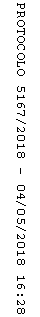 